СВЕДЕНИЯо педагогических работниках МБОУ СОШ №18  имеющих первую и высшую категорию.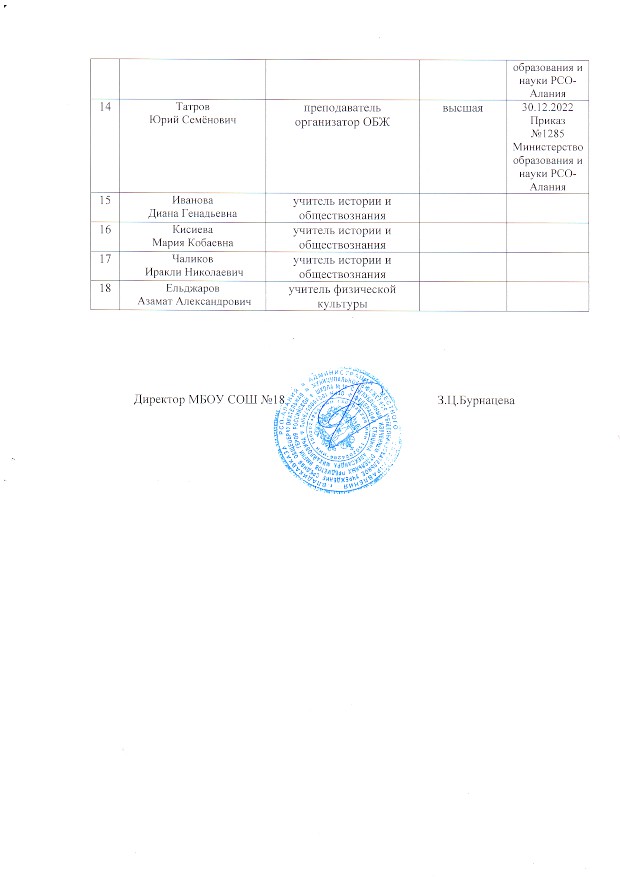 № п/пФ.И.О.ПредметКатегорияПриказ о присвоении категорииНачальное общее образованиеНачальное общее образованиеНачальное общее образованиеНачальное общее образование1МаховскаяАлла Анатольевназам.директора по УВР,учитель начальных классов2БураеваЕкатерина Казбековнаучитель начальных классов3БурнацеваЗарема Измаиловнаучитель начальных классов4ГусеваВалентина Николаеваучитель начальных классов5КибизоваАрина Юрьевнаучитель начальных классов6КабановаЗояКазбековнаучитель начальных классов7МаркосянВиктория Павловнаучитель начальных классов8СлоноваЖанна Кимовнаучитель начальных классов9ТедееваСветлана Ильиничнаучитель начальных классов10ФранцеваЛюдмила Владимировнаучитель начальных классов11ХетееваЛана Валерьевнаучитель начальных классов12ХугаеваАза Викторовнаучитель начальных классов13ШерстюковаСветлана Викторовнаучитель начальных классов14АликоваАльбина Хетаговнаучитель родного языка и литературыперваявысшая18.05.2022Приказ № 466Министерство образования и науки РСО-Алания23.10.2023 г.Приказ №1037 Министерство образования и науки РСО-Алания15ДзапароваАнжелика Михайловнаучитель родного языка и литературыпервая27.07.2022Приказ №723Министерство образования и науки РСО-Алания16ДзгоеваЗинаида Георгиевнаучитель родного языка и литературывысшая23.06.2022Приказ №630Министерство образования и науки РСО-Алания17КуловаБэллаБатыровнаучитель родного языка и литературывысшая18.05.2022Приказ № 466Министерство образования и науки РСО-Алания18Дылдина Анастасия Александровнаучитель английского языка19КокоеваФатима Магаметовнаучитель английского языка20КороеваГалина Северьяновнаучитель английского языка21МельниковаЕленаСергеевнаучитель английского языка22БаразговаНаталья Ахсарбековнаучитель ИЗО23ИвановаИрина Анатольевнаучитель физической культуры27.06.2018 Приказ №603Министерство образования и науки РСО-Алания24Ельджаров Азамат Александровичучитель физической культурыОсновное общее образованиеОсновное общее образованиеОсновное общее образованиеОсновное общее образование1ДзерановаМанана Михайловнаучитель русского языка и литературывысшая30.12.2022 Приказ №1285Министерство образования и науки РСО-Алания2КайтуковаДжулета Юрьевнаучитель русского языка и литературы3МуриеваРита Ахсаратовнаучитель русского языка и литературы4СытинаГалина Викторовнаучитель русского языка и литературы5АбиеваЖанна Солтановнаучитель математики6ДжанаеваЗарема Владимировнаучитель математики7КадиеваНонна Дмитриевнаучитель математики8ГраневскийСтанислав Львовичучитель информатики9Дылдина Анастасия Александровнаучитель английского языка10КисиеваДиана Анатольевнаучитель английского языка11КокоеваФатима Магаметовнаучитель английского языка12КороеваГалина Северьяновнаучитель английского языка13МельниковаЕленаСергеевнаучитель английского языка14Палатова Кристина ЮрьевнаЗам.директора по ВР,учитель английского языка15АликоваАльбина Хетаговнаучитель родного языка и литературыперваявысшая18.05.2022Приказ № 466Министерство образования и науки РСО-Алания23.10.2023 г.Приказ №1037 Министерство образования и науки РСО-Алания16ДзапароваАнжелика Михайловнаучитель родного языка и литературыпервая    27.07.2022Приказ №723Министерство образования и науки РСО-Алания17ДзгоеваЗинаида Георгиевнаучитель родного языка и литературывысшая23.06.2022Приказ №630Министерство образования и науки РСО-Алания18КуловаБэллаБатыровнаучитель родного языка и литературывысшая18.05.2022Приказ № 466Министерство образования и науки РСО-Алания19ТорчиноваЕлена Мировнаучитель родного языка и литературы20ТуаеваРита Тамазовнаучитель родного языка и литературы21ЧибироваЛариса Николаевнаучитель родного языка и литературы22ХасцаеваФатима Рамазановнаучитель химиипервая09.03.2022Приказ №154Министерство образования и науки РСО-Алания23ЧочиеваМаргарита Гагиковнаучитель биологии24НиколаеваМарина Максимовнаучитель биологии25ДзгоеваБэлла Борисовнаучитель географиивысшая18.05.2022 Приказ №466Министерство образования и науки РСО-Алания26ДзерановаАлета Лаврентьевнаучитель физикивысшая27ТорчиновГеоргий Георгиевичучитель физики28ТатровЮрий Семёновичпреподаватель организатор ОБЖвысшая30.12.2022 Приказ №1285Министерство образования и науки РСО-Алания29Иванова Диана Генадьевнаучитель истории и обществознания30Кисиева Мария Кобаевнаучитель истории и обществознания31Чаликов Иракли Николаевичучитель истории и обществознания32БаразговаНаталья Ахсарбековнаучитель ИЗО33Мерденова Елена Юрьевнаучитель музыки34ИвановаИрина Анатольевнаучитель физической культуры27.06.2018 Приказ №603Министерство образования и науки РСО-Алания35Ельджаров Азамат Александровичучитель физической культурыСреднее общее образованиеСреднее общее образованиеСреднее общее образованиеСреднее общее образование1ДзерановаМанана Михайловнаучитель русского языка и литературывысшая30.12.2022 Приказ №1285Министерство образования и науки РСО-Алания2КайтуковаДжулета Юрьевнаучитель русского языка и литературы3АбиеваЖанна Солтановнаучитель математики4Шорова Наталья Викторовназам. директора по УВР, учитель математики5ГраневскийСтанислав Львовичучитель информатики6Дылдина Анастасия Александровнаучитель английского языка7КороеваГалина Северьяновнаучитель английского языка8ДзгоеваЗинаида Георгиевнаучитель родного языка и литературывысшая23.06.2022Приказ №630Министерство образования и науки РСО-Алания9КуловаБэллаБатыровнаучитель родного языка и литературывысшая18.05.2022Приказ № 466Министерство образования и науки РСО-Алания10ХасцаеваФатима Рамазановнаучитель химиипервая09.03.2022Приказ №154Министерство образования и науки РСО-Алания11ЧочиеваМаргарита Гагиковнаучитель биологии12ДзгоеваБелла Борисовнаучитель географиивысшая18.05.2022 Приказ №466Министерство образования и науки РСО-Алания13Дзеранова Алета Лаврентьевнаучитель физикивысшая27.07.2022Приказ № 723Министерство